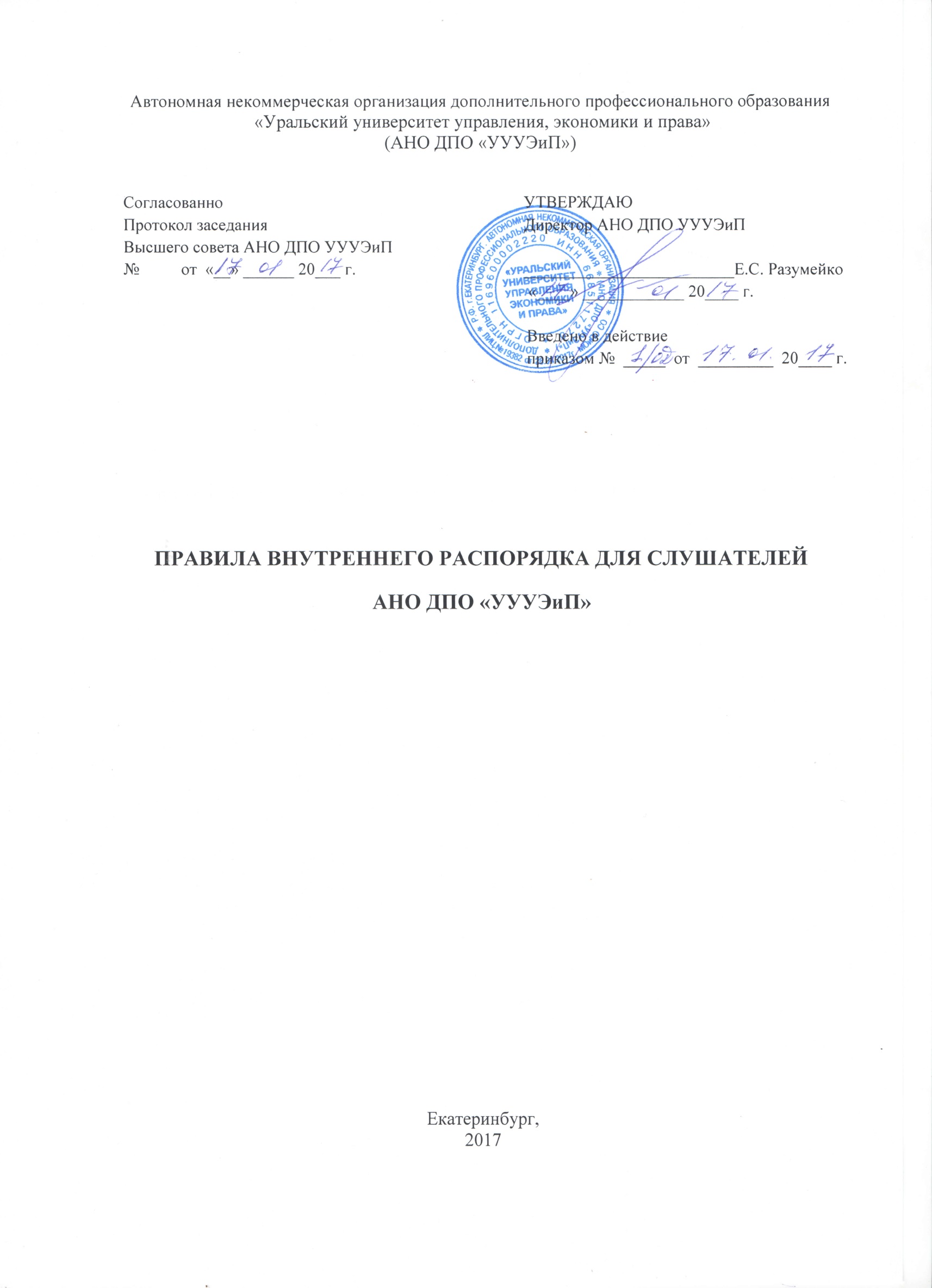 ОБЩИЕ ПОЛОЖЕНИЯ1.1. Правила внутреннего распорядка для слушателей (далее – Правила) Автономной некоммерческой организации дополнительного профессионального образования «Уральский университет управления, экономики и права» (далее - Университет) являются локальным нормативным актом организации и определяют распорядок учебно- воспитательного процесса. 1.2. Правила внутреннего распорядка для слушателей Автономной некоммерческой организации дополнительного профессионального образования «Уральский университет управления, экономики и права» разработаны на основании Федерального Закона от 29.12.2012 г. № 273-ФЗ «Об образовании в Российской Федерации», Устава Университета, и других действующих нормативных актов в сфере образования, а также локальных актов организации и регламентируют порядок деятельности, поведение, взаимодействие и взаимоотношения слушателей, преподавательского состава, сотрудников и администрации Университета. Правила внутреннего распорядка согласуются с Высшим Советом и утверждаются приказом директором Автономной некоммерческой организации дополнительного профессионального образования «Уральский университет управления, экономики и права». 1.3. Правила внутреннего распорядка способствуют утверждению сознательного отношения к обучению, укреплению учебной дисциплины, организации обучения на научной основе, рациональному использованию учебного времени, улучшению качества учебного процесса, качественной подготовки квалифицированных специалистов, сочетающим профессиональную компетентность с высокой культурой, реализации задач Университета, вытекающих из действующего законодательства Российской Федерации. 	1.4. Слушателями Университета являются лица, зачисленные приказом директора для освоения дополнительных профессиональных образовательных программ. 1.5. Все вопросы, связанные с применением настоящих Правил, решаются администрацией Университета в пределах предоставленных ей прав, а в случаях, предусмотренных действующим законодательством и настоящими Правилами, совместно или по согласованию с Педагогическим советом Университета.1.6. Правила внутреннего распорядка вывешиваются в Университете в доступном для общего обозрения месте, размещаются на сайте Университета и доводятся до слушателей под подпись. 1.7. Настоящие Правила обязательны для выполнения всеми слушателями Университета.2. ПРАВА И ОБЯЗАННОСТИ СЛУШАТЕЛЕЙ2.1. Слушателям Университета предоставляются академические права, предусмотренные Федеральным законом «Об образовании» № 273-ФЗ от 29.12.2012 г., иными нормативными правовыми актами Российской Федерации, локальными нормативными актами Университета, в том числе право на:• обучение по индивидуальному учебному плану, в пределах осваиваемой образовательной программы в порядке, установленном действующим законодательством и локальными нормативными актами;• уважение человеческого достоинства, защиту от всех форм физического и психического насилия, оскорбления личности, охрану жизни и здоровья;• свободу совести, информации, свободное выражение собственных взглядов и убеждений;• ознакомление с лицензионными документами, учебной документацией, другими документами, регламентирующими деятельность организации и осуществление образовательной деятельности Университета;• бесплатное пользование библиотечно-информационными ресурсами, учебной, производственной, научной базой Университета;• развитие своих творческих способностей и интересов, включая участие в конкурсах, выставках, и других массовых мероприятиях;• участие в научно-исследовательской и инновационной деятельности, осуществляемой Университетом, под руководством педагогических работников Университета;• поощрение за успехи в учебной, общественной, научной, творческой и инновационной деятельности;• совмещение получения образования с работой без ущерба для освоения образовательной программы, выполнения индивидуального учебного плана;•восстановление пропущенных занятий по уважительной причине (справка по болезни, участие в мероприятиях общегородского, областного, всероссийского и международного масштаба, представляя Университет по приказу Директора) путем сдачи пропущенных письменных работ и дополнительных работ по согласованию с преподавателем.2.1.1. Слушатели имеют право на посещение по своему выбору мероприятий, которые проводятся в Университете, и не предусмотрены учебным планом, в порядке, установленном локальными нормативными актами. Привлечение слушателей без их согласия к труду, не предусмотренному образовательной программой, запрещается.2.1.2. Слушатели имеют право на участие в общественных объединениях, созданных в соответствии с законодательством Российской Федерации, а также на создание общественных объединений, обучающихся в установленном федеральным законом порядке.2.2. Слушатели обязаны:• добросовестно осваивать образовательную программу, выполнять индивидуальный учебный план: осуществлять самостоятельную подготовку к занятиям; выполнять задания, данные педагогическими работниками в рамках изучения предметов/дисциплин. При выполнении учебных работ не допускается: списывание, сдача экзаменов/зачетов, выполнение письменных работ за другое лицо, плагиат, подлог, фальсификация данных и результатов данных работ;• при образовании академической задолженности ликвидировать ее в установленные графиками учебного процесса сроки;• соблюдать учебную дисциплину: в полном объеме посещать предусмотренные учебным планом или индивидуальным учебным планом учебные занятия в соответствии с расписанием занятий. Своевременно приходить к началу учебных занятий (не опаздывать), не прерывать учебные занятия и не входить в аудиторию в случае опоздания, а также не выходить из аудитории во время занятий без предварительного разрешения преподавателя. При отсутствии по уважительным причинам на занятиях, предусмотренных учебным планом и в соответствии с расписанием немедленно сообщать методисту о причинах пропуска, с последующим представлением подтверждающих документов (справка и др.);• выполнять требования Устава Университета, Правила внутреннего распорядка слушателей, требования иных локальных нормативных актов по вопросам организации и осуществления образовательной деятельности;• заботиться о сохранении и об укреплении своего здоровья, стремиться к нравственному, духовному и физическому развитию и самосовершенствованию;• уважать честь и достоинство других обучающихся и работников Университета, не создавать препятствий для получения образования другими обучающимися;• соблюдать правила и нормы техники безопасности и пожарной безопасности;• немедленно сообщать в администрацию Университета о возникновении ситуации, представляющей угрозу жизни и здоровью людей, сохранности имущества Университета (авария, стихийное бедствие, несчастный случай и т.п.), уметь пользоваться при необходимости средствами индивидуальной и коллективной защиты;• бережно относиться к имуществу Университета, возмещать ущерб, причиненный имуществу в соответствии с законодательством РФ;• на территории Университета соблюдать правила делового этикета: вести себя достойно, не пользоваться ненормативной лексикой; уважительно относиться ко всем сотрудникам, преподавателям и администрации Университета, по возможности уступать им место в лифте и местах общественного питания, приветствовать входящих в аудиторию преподавателей стоя;• на территории Университета придерживаться повседневного делового стиля одежды (не допускать ношение пляжной и/или спортивно-тренировочной одежды и обуви, головных уборов, рваных джинсов, слишком открытых нарядов и коротких мини юбок для женщин, элементов одежды и аксессуаров вызывающей формы и расцветок), иметь опрятный внешний вид, быть аккуратно причёсанными;• соблюдать действующий в Университете пропускной режим;• выполнять иные обязанности, предусмотренные законодательством Российской Федерации, Уставом Университета и другими локальными актами Университета.2.2.1.	Использование во время занятий мобильных устройств (телефоны, планшеты, ноутбуки и др.) разрешено только в учебных целях. Запрещается пользование мобильными устройствами во время проведения экзаменов/зачетов, а также во время проведения итоговой аттестации (кроме случаев, когда режим работы на зачётах и экзаменах требует использования мобильных устройств).2.2.2. Слушатели должны уважать и поддерживать традиции Университета.ПРАВА И ОБЯЗАННОСТИ АДМИНИСТРАЦИИАдминистрация Университета обязана:• создавать условия для улучшения качества подготовки и воспитания специалистов с учетом требований современных достижений науки, техники и культуры и перспектив их развития, научной организации труда;• организовывать изучение и внедрение передовых методов обучения;• осуществлять воспитательную работу со Слушателями в Университете, создавать условия для проведения культурно-массовой работы;• своевременно рассматривать и внедрять предложения Слушателей, направленные на улучшение работы Университета, поддерживать и поощрять лучших Слушателей Университета;• обеспечивать строгое соблюдение правил учебной дисциплины;• постоянно контролировать соблюдение Слушателями всех требований инструкций по технике безопасности и противопожарной охране;• обеспечивать исправное содержание помещений, отопления, освещения, вентиляции, оборудования;• обеспечить необходимым оборудованием и материалами учебный процесс, научную, культурную, воспитательную, оздоровительную работу;• содействовать решению спорных вопросов между Слушателями и преподавателями, возникающих в ходе образовательного процесса.4. ПООЩРЕНИЯ ЗА УСПЕХИ В УЧЕБЕ4.1.	За хорошую успеваемость, активное участие в научно-исследовательской работе, культурно-творческой, общественной жизни Университета для Слушателей устанавливаются следующие меры поощрения:• объявление благодарности;• награждение грамотами или дипломами Университета;• награждение ценным подарком.Могут быть предусмотрены также и другие меры поощрения. Поощрения объявляются приказом директора и доводятся до сведения обучающихся. 5. ОТВЕТСТВЕННОСТЬ ЗА НАРУШЕНИЕ ДИСЦИПЛИНЫ5.1. За неисполнение или нарушение Устава Университета, Правил внутреннего распорядка, и иных локальных нормативных актов по вопросам организации и осуществления образовательной деятельности к Слушателям могут быть применены меры дисциплинарного взыскания - замечание, выговор, отчисление из Университета.5.1.1. За каждый дисциплинарный проступок может быть применена одна мера дисциплинарного взыскания.5.1.2. При выборе меры дисциплинарного взыскания Университет учитывает тяжесть дисциплинарного проступка, причины и обстоятельства, при которых он совершен, предшествующее поведение Слушателя его психофизическое и эмоциональное состояние.5.1.3. До применения меры дисциплинарного взыскания Университет должен затребовать от Слушателя письменное объяснение. Если по истечении трех учебных дней указанное объяснение Слушателем не представлено в учебную часть, то составляется соответствующий акт.5.1.4. Отказ или уклонение Слушателя от предоставления им письменного объяснения не является препятствием для применения меры дисциплинарного взыскания.5.1.5. Не допускается применение мер дисциплинарного взыскания к Слушателям во время их отсутствия по уважительной причине.5.1.6. Мера дисциплинарного взыскания применяется не позднее одного месяца со дня обнаружения проступка, не считая времени отсутствия Слушателя.5.1.7. Применение к Слушателям меры дисциплинарного взыскания оформляется приказом директора Университета, который доводится до Слушателя, под роспись в течение трех учебных дней со дня его издания, не считая времени отсутствия Слушателя в Университете. Отказ Слушателя ознакомиться с указанным приказом под роспись оформляется соответствующим актом.5.2. Слушатель подлежит отчислению из Университета:• по собственному желанию;• в связи с переводом в другое образовательное учреждение;• по состоянию здоровья;• в связи с завершением обучения в Университете;•  в случае вступления в силу обвинительного приговора суда, которым Слушатель осужден к лишению свободы или иному наказанию, исключающему возможность продолжения обучения;• в связи со смертью, а также в случае признания по решению суда безвестно отсутствующим или умершим;• в случае невыполнения Слушателем по дополнительной профессиональной образовательной программе обязанностей по добросовестному освоению такой программы и выполнению учебного плана;• в связи с расторжением по неуважительной причине договора на обучение;• в случае нарушения порядка приема, повлекшего по вине Слушателя его незаконное зачисление в Университет.5.3. Слушатель может быть отчислен по инициативе Университета, в случае применения к Слушателю отчисления как меры дисциплинарного взыскания за неоднократное совершение следующих дисциплинарных проступков:• нарушения учебной дисциплины - пропуска более 1/3 часов учебных занятий (определенных учебным планом соответствующей программы) без уважительных причин;• появление в состоянии алкогольного, наркотического, токсического и иного опьянения, а также за распитие спиртных напитков, употребление наркотических, токсических и иных веществ, курение на территории Университета;• за нарушение обязанностей, предусмотренных Уставом Университета, Правилами внутреннего распорядка для обучающихся АНО ДПО «УУУЭиП».5.3.1. Отчисление из Университета Слушателей в качестве дисциплинарного взыскания производится с учетом мнения Педагогического совета.5.4.	Слушатель отчисляется в порядке, установленном действующим законодательство и локальными нормативными актами.6. ОРГАНИЗАЦИЯ ОБРАЗОВАТЕЛЬНОГО ПРОЦЕССА В УНИВЕРСИТЕТЕ6.1. Образовательный процесс в Университете осуществляется в целях удовлетворения потребностей в обучении по образовательным программам дополнительного профессионального образования и ведении научной деятельности. Образовательный процесс включает: учебные занятия, практические занятия, внеаудиторную деятельность (воспитательные мероприятия, самостоятельную работу, досуговые мероприятия и др.)6.2.	Учебные занятия в Университете проводятся в соответствии с графиками учебного процесса и расписаниями учебных занятий, утвержденными в установленном порядке.В Университете установлена 6-ти дневная учебная неделя.Расписание учебных занятий доводится до сведения Слушателей путем размещения на сайте Университета в сети Интернет, а также на информационных стендах Университета, не позже чем за 5 дней до начала учебных занятий.Продолжительность академического часа устанавливается в 45 минут. Одно занятие включает, как правило, два академических часа. После каждого занятия устанавливается перерыв продолжительностью 10 минут. В течение учебного дня устанавливается перерыв для отдыха и питания продолжительностью не менее 40 минут.6.3. После начала занятий во всех учебных и прилегающих к ним помещениях должны быть обеспечены тишина и порядок, необходимые для нормального хода занятий.До начала каждого учебного занятия (и в перерывах между занятиями) в аудиториях устанавливаются необходимые учебные пособия и оборудование.6.4. Для проведения практических занятий в аудиториях каждый курс делится на группы. Количество, состав и наименование учебных групп устанавливаются приказами директора Университета по представлению методиста.7. ПОРЯДОК В ПОМЕЩЕНИЯХ ТЕХНИКУМА7.1. Надлежащий порядок и чистота во всех помещениях Университета и на прилегающих территориях обеспечиваются хозяйственным и техническим персоналом Университета.7.2. В помещениях Университета запрещается:• курить;• распивать спиртные напитки, употреблять, распространять, проносить, хранить наркотические средства, токсические, психотропные вещества и их аналоги, в том числе и на прилегающих территориях;• появляться или находиться в них в состоянии алкогольного, наркотического или токсического опьянения;• иметь при себе огнестрельное и холодное оружие, легковоспламеняющиеся и взрывчатые вещества;• употреблять в речи ненормативную лексику, грубить, оскорблять, унижать кого- либо;• организовывать и участвовать в азартных играх (карты и т.п.);• делать на стенах, партах, столах рисунки и надписи, сорить;• вести громкие разговоры, шуметь в аудиториях и коридорах во время занятий;• находиться в верхней одежде и головных уборах;• наносить материальный ущерб помещениям и оборудованию;• оставлять одежду и личные вещи вне гардеробной и других мест, предназначенных для их хранения;• вывешивать и расклеивать объявления и наглядную агитацию вне отведенных для этих целей мест и без получения на то соответствующего разрешения;• использовать выделенные для осуществления учебного процесса оборудование и материалы в личных целях;• принимать пищу вне отведенных для этих целей мест;• находиться в зданиях во внеурочное время без специального разрешения администрации;• нарушать правила пользования учебным и вспомогательным оборудованием, библиотечным фондом.6.4. Учебные занятия, культурные и другие массовые мероприятия, проводимые в Университете, заканчиваются не позднее 22 часов.6.5. Слушателям рекомендуется придерживаться правил ношения одежды в соответствии с настоящими Правилами. 6.6. Проход в здание Университета Слушателей осуществляется на основании предъявления службе охраны удостоверения (пропуска) или студенческого билета установленного образца.6.7. В праздничные и выходные дни, а также в чрезвычайных ситуациях в помещениях Университета может быть установлен особый режим работы и использования имущества, а также вводиться дежурство ответственных работников.